ЭНЕРГЕТИКА ВЛАДИМИРСКОЙ ОБЛАСТИВ 2022 году во Владимирской области энергетика представлена  
523 электростанциями общей мощностью 670,7 МВт.За прошлый год было произведено 2409,2 млн кВт·ч электроэнергии, получено из-за пределов области 6425,5 млн кВт·ч, отпущено за пределы области 1503,7 млн кВт·ч, потреблено 7331,0 млн кВт·ч электроэнергии.Главные потребители электроэнергии – промышленные предприятия (36,5% от общего объема потребления) и население (20,1%). В городской местности потребление электроэнергии в два раза меньше, чем в сельской.Потребление электроэнергии за 2022 год (МВт·ч)Контактная информация: Захарова Ольга Викторовнаспециалист Владимирстата по взаимодействию со СМИтел. (4922) 773041, 773042 (доб.0409); моб. 89157653471mailto: 33ZakharovaOV@rosstat.gov.ruВладимирстат в соцсетях: https://vk.com/vladimirstat, https://ok.ru/vladimirstatПри использовании материалов Территориального органа Федеральной службы государственной статистики по Владимирской области в официальных, учебных или научных документах, а также в средствах массовой информации ссылка на источник обязательна.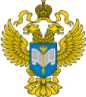 ТЕРРИТОРИАЛЬНЫЙ ОРГАН ФЕДЕРАЛЬНОЙ СЛУЖБЫ ГОСУДАРСТВЕННОЙ СТАТИСТИКИ ПО ВЛАДИМИРСКОЙ ОБЛАСТИТЕРРИТОРИАЛЬНЫЙ ОРГАН ФЕДЕРАЛЬНОЙ СЛУЖБЫ ГОСУДАРСТВЕННОЙ СТАТИСТИКИ ПО ВЛАДИМИРСКОЙ ОБЛАСТИ22 декабря 2023 г.22 декабря 2023 г.Пресс-выпускНа технологические нуждыНа 
двигательную 
силуНа освещение производственных помещений, собственные нужды электростанций 
и потери в заводских сетяхДобыча полезных ископаемых642229461993Oбрабатывающие производства598513896798181920Обеспечение электрической энергией, газом и паром; кондиционирование воздуха12516132380234324Водоснабжение; водоотведение, организация сбора и утилизации отходов, деятельность по ликвидации загрязнений12921081543188